Publicado en CDMX el 01/02/2019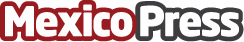 La Destilería una opción para empezar a comer sano este añoUna opción para cuidarse este inicio de año, comer ensaladas. Un menú siempre variado y sano para sus comensalesDatos de contacto:ANDREA PEÑA QUIROZ5534887118Nota de prensa publicada en: https://www.mexicopress.com.mx/la-destileria-una-opcion-para-empezar-a-comer_1 Categorías: Nutrición Gastronomía Sociedad Entretenimiento http://www.mexicopress.com.mx